Miejski Zespół Szkół w AnnopoluOGŁASZANABÓR DO ODDZIAŁU SPORTOWEGORekrutacji podlegają uczniowie:obecnych klas trzecich szkół podstawowych z terenu gminy Annopol .Prezentowana oferta jest odpowiedzią na oczekiwania mieszkańców, którzy widzą zalety i korzyści edukacji dzieci w klasie z rozszerzonym programem wychowania fizycznego.   PLANUJEMY: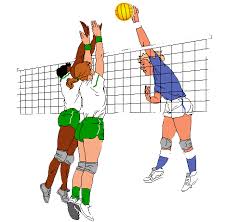 UTWORZENIE  ODDZIAŁU SPORTOWEGO   
(PIŁKA SIATKOWA)OFERUJEMY:10 godzin tygodniowo zajęć sportowych (4 godziny wychowania fizycznego, 6 godzin profesjonalnego treningu sportowego)Bezpłatny dojazd do szkołyDodatkowo możliwość treningu w Międzyszkolnym Klubie Sportowym „SKAŁKA”Bogate zaplecze sportoweUdział w turniejach i zawodach sportowychObozy sportoweWyjazdy na najciekawsze wydarzenia sportowe Uczniowie ubiegający się o przyjęcie do oddziału sportowego powinni:Złożyć wniosek  o przyjęcie do oddziału sportowego (druk w sekretariacie szkoły);Przejść sprawnościowy test kwalifikacyjny przed komisją rekrutacyjną;Osiągać co najmniej dobre wyniki w nauce i zachowaniu;Mieć  bardzo dobry stan zdrowia.Szczegóły rekrutacji na stronie:   http://www.mzsannopol.plWAŻNE DATY! 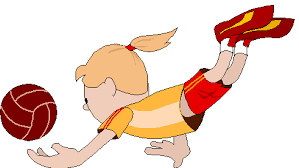 do 16 marca 2017 zwrot deklaracji wstępnejdo 31 marca 2017 złożenie wniosku w sekretariacie szkoły MZS w Annopolu25 kwietnia 2017 Test Sprawności Fizycznej trzecioklasistów28 kwietnia 2017 ogłoszenie wyników rekrutacjiRodzicu, Jeżeli twoje dziecko lubi siatkówkę, ma predyspozycje do uprawiania tej dyscypliny i chce osiągać sukcesy sportowe nie czekaj z decyzją zapraszamy do naszej szkoły .